OSA - Ochranný svaz autorský pro práva k dílům hudebním, z.s. se sídlem v Praze 6, Československé armády 20, PSČ: 160 56 IČ:63839997, DIČ: CZ63839997zapsán ve spolkovém rejstříku vedeném Městským soudem v Praze, oddíl L, vložka 7277 registrován pro živnostenské oprávnění Městskou částí Praha 6 pod č.j. MCP 008689/2012 dne 27.1.2012bankovní spojení: Komerční banka, Praha 6, č.úzastoupený představenstvem OSA,(dále jen „OSA“)aDivadlo Josefa Kajetána Tyla, příspěvková organizacese sídlem Palackého náměstí 2971/30, 301 00 Plzeň IČ:00078051, DIČ: CZ00078051 zastoupena MgA. Martinem Otavou, Ph.D.zapsána v OR vedeném Krajským soudem v Plzní, oddíl Pr, vložka 635 (dále jen „Nabyvatel“)uzavírají tentoDodatek č. 3 k licenční smlouvě č. 045/2015
o užití hudebních děl s textem či bez textu při divadelním představeníSmluvní strany mezi sebou uzavřely dne 24. 4. 2015 licenční smlouvu o užití hudebních děl s textem čí bez textu pří divadelním představení, a to za podmínek uvedených v odst. 2.1 licenční smlouvy.Smluvní strany se dohodly, že licence se vztahuje na následující skladby a jejich uvedené nositele práv:I’VE FOUND A NEW BABY	2:01OSA Code: 1000166514 C PALMER JACK A WILLIAMS SPENCER E UNIVERSAL MCA MUSIC PUBLISHING (US)SE UNIVERSAL MUSIC PUBLISHING EUROPE L SE UNIVERSAL MUSIC PUBLISHING S R Ol'VE GOT TO BE A RUGCUTTER	1:14OSA Code: I000277349 C ELLINGTON EDWARD KENNEDY E SONY ATV HARMONY SE SONY/ATV MUSIC PUBLISHING LLC SE A-TEMPO VERLAG SPOL SROOSA - Ochranný svaz autorský pro práva k dílům hudebním, z. s.Zapsán ve spolkovém rejstříku vedeném Městským soudem v Praze, oddíl L, vložka 7277PENTHOUSE SERENADEOSA Code: 1000456197 CA BURTON VAL CA JASON WILL E SONYATVHARMONY SE SONY/ATV MUSIC PUBLISHING LLC SE A-TEMPO VERLAG SPOL SROWHISPERING	0:45OSA Code: 1000146822 CA SCHONBERGER JOHN CA COBURN RICHARD CA ROSE VINCENT E EMI MILLER CATALOG INC SE EMI MUSIC PUBLISHING POLSKA SP ZO SE A-TEMPO VERLAG SPOL SRO E SONY-ATV TUNES LLC SE CROSS KEYS PUBLISHING CO INC SE SONY/ATV MUSIC PUBLISHING (GERMANY) SE SONY/ATV MUSIC PUBLISHING LLC SE A-TEMPO VERLAG SPOL SROTAKE FIVE	7:32OSA Code: 1000132642 CA DESMOND PAUL CA BRUBECK IOLA E DERRY MUSIC COMPANY SE ROLF BUDDE MUSIKVERLAG GMBH SE SCHUBERT MUSIC EUROPE GMBH SE SCHUBERT MUSIC PUBLISHING SRODoba trvání licence ke skladbě „TAKÉ FIVE" (OSA Code 1000132642) je do 31. 12. 2016.Autorská odměna za užití skladeb uvedených v odst. 1.2 tohoto dodatku za období od 21. 2. 2015 do 31. 12. 2016 činí 142.180,-Kč. OSA vystaví fakturu na tuto částku navýšenou o DPH v zákonné výší do patnácti dnů od podpisu tohoto dodatku.Ostatní ustanovení smlouvy zůstávají beze změn.Tento dodatek nabývá platnosti a účinnosti dnem podpisu oběma smluvními stranami a stává se tak nedílnou součástí licenční smlouvy.Dodatek se podepisuje ve dvou vyhotoveních a každá smluvní strana obdrží po jednom stejnopisu.Smluvní strany si dodatek přečetly, přičemž dostatečným způsobem vyjadřují vážnou a svobodnou vůli smluvních stran zbavenou jakýchkoli omylů, na důkaz čehož připojují svoje podpisy.OSA - Ochranný svaz autorský pro práva k dílům hudebním, z. s.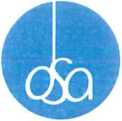 Zapsán ve spolkovém rejstříku vedeném Městským soudem v Praze, oddíl L, vložka 7277V Praze dne:……………….						V …………… dne: ………………….………………………………..						…………………………………….            za OSA									za NabyvateleOSA - Ochranný svaz autorský pro práva k dílům hudebním, z. s.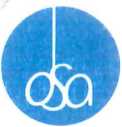 Zapsán ve spolkovém rejstříku vedeném Městským soudem v Praze, oddíl L, vložka 7277